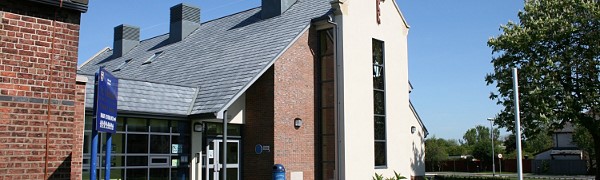 St. Nicholas Church of England Primary School Newsletter 17th March 2022Parents' Evening Consultations.